DEPARTMENT OF COMMERCE, SGA GDC YELLAMANCHILIDISTRIBUTION OF FOOD TO HUNGERS THROUGH GURAJADA SERVICE FOUNDATION ON 02.11.2021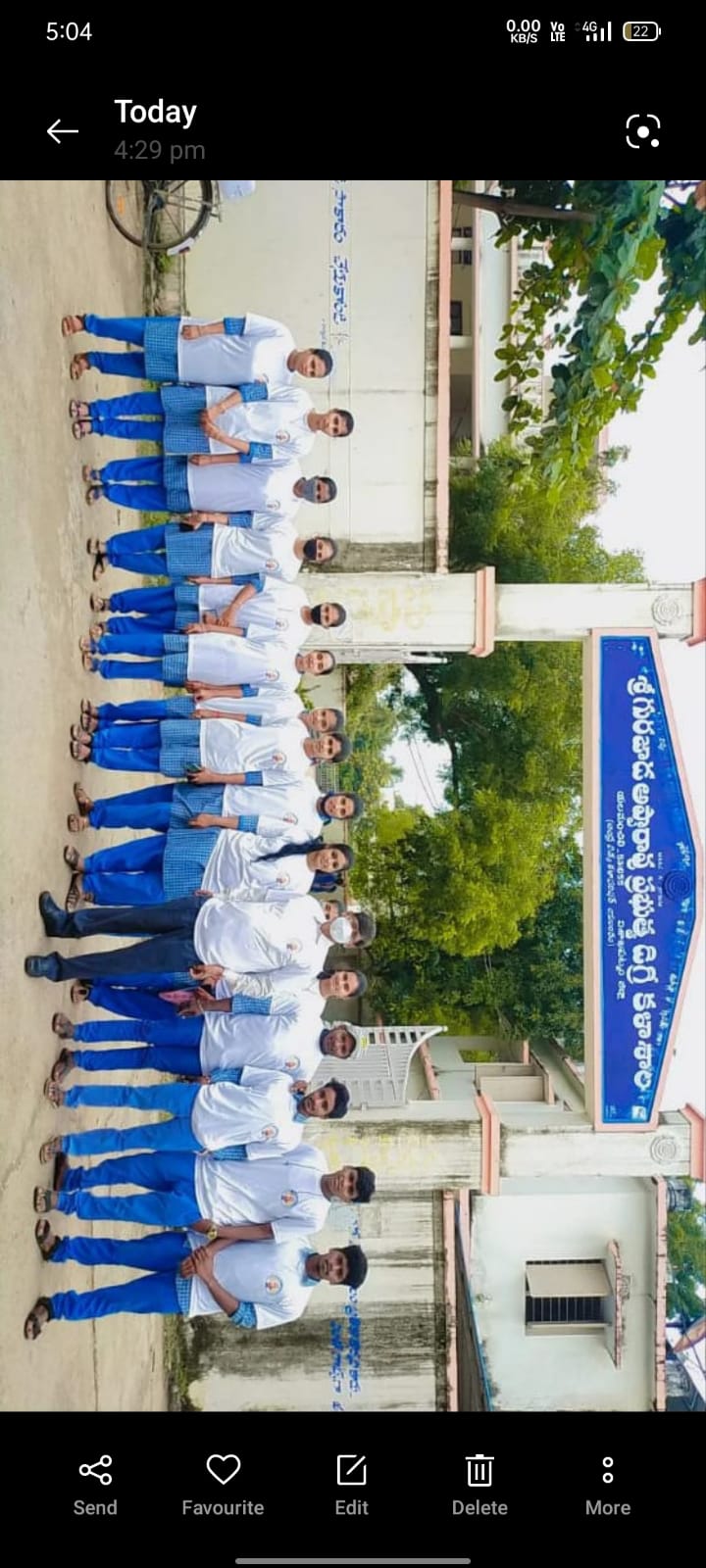 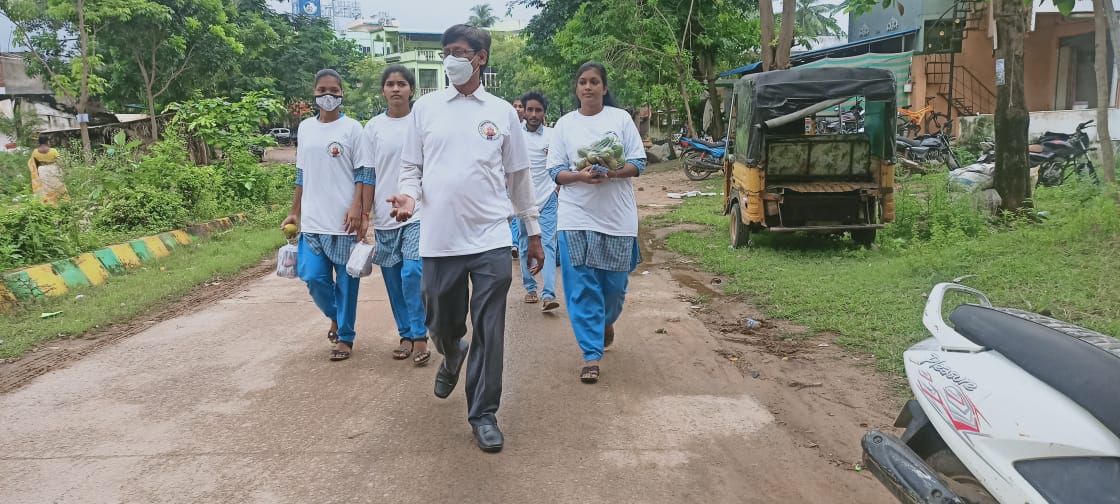 DEPARTMENT OF COMMERCE, SGA GDC YELLAMANCHILISERVING FOOD TO HUNGERS THROUGH GURAJADA SERVICE FOUNDATION ON 02.11.2021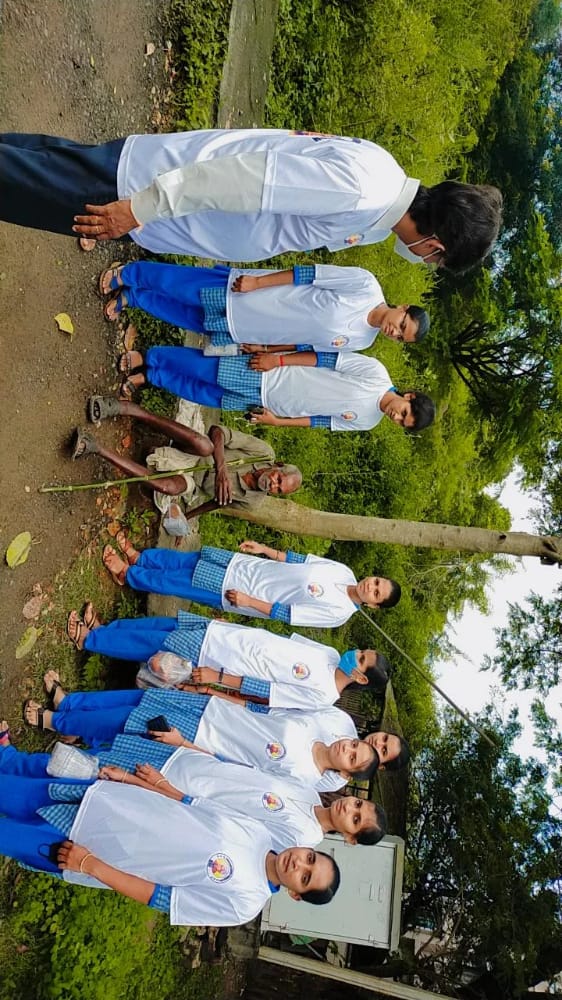 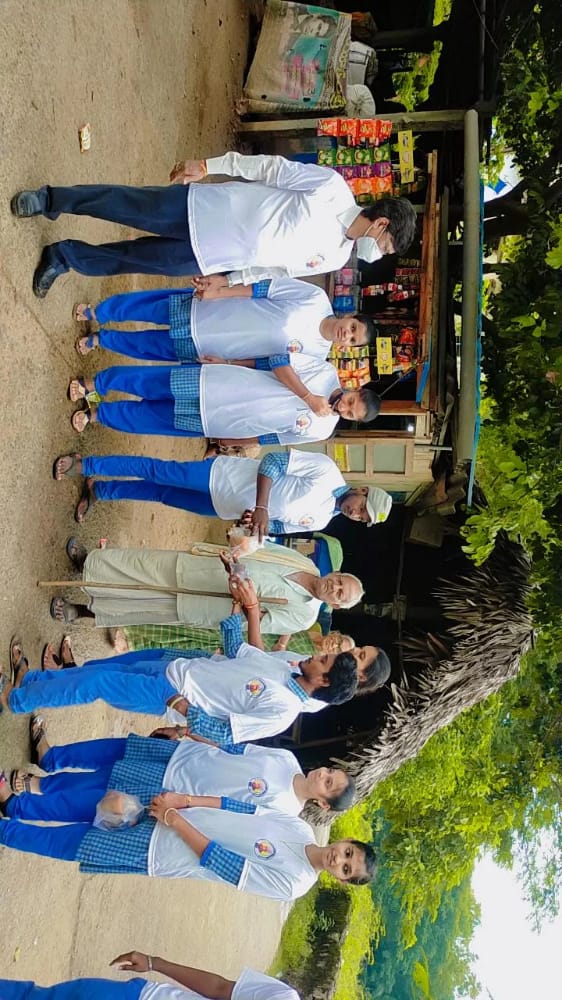 DEPARTMENT OF COMMERCE, SGA GDC YELLAMANCHILISERVING FOOD TO HUNGERS THROUGH GURAJADA SERVICE FOUNDATION ON 02.11.2021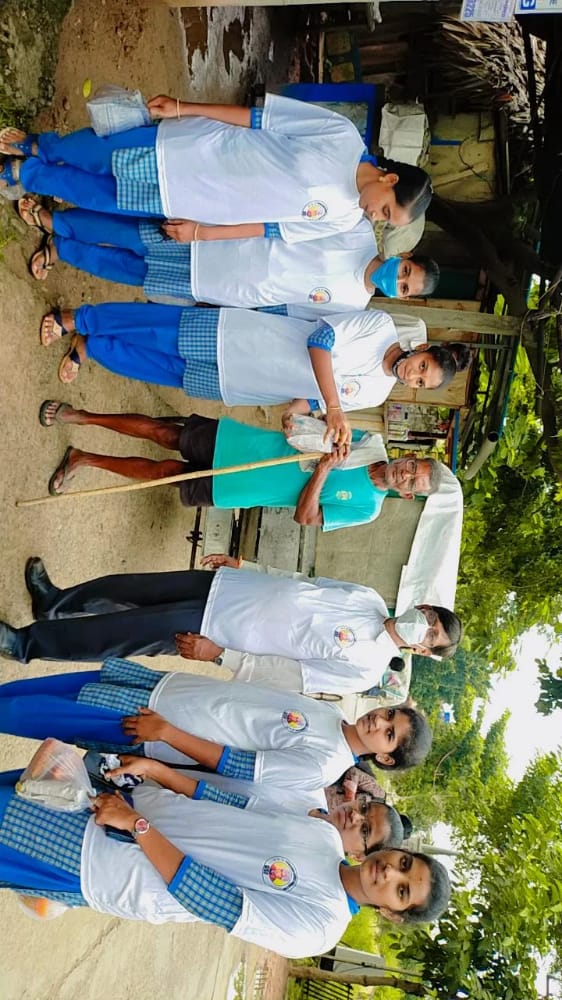 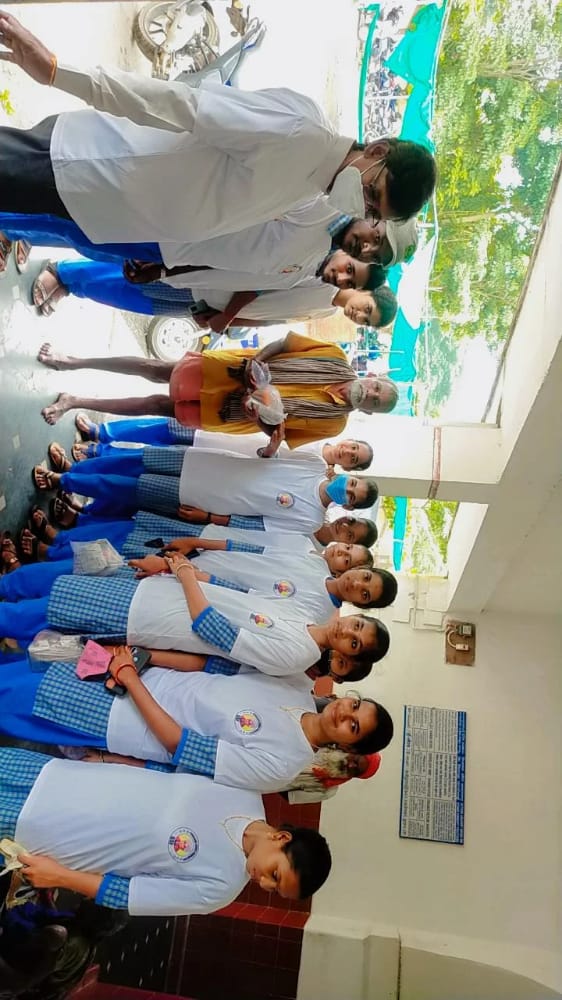 CELEBRATION OF 4TH  GSF FOUNDATION DAY ON 02.1.22 AT SGA GDC, YELLAMANCHILI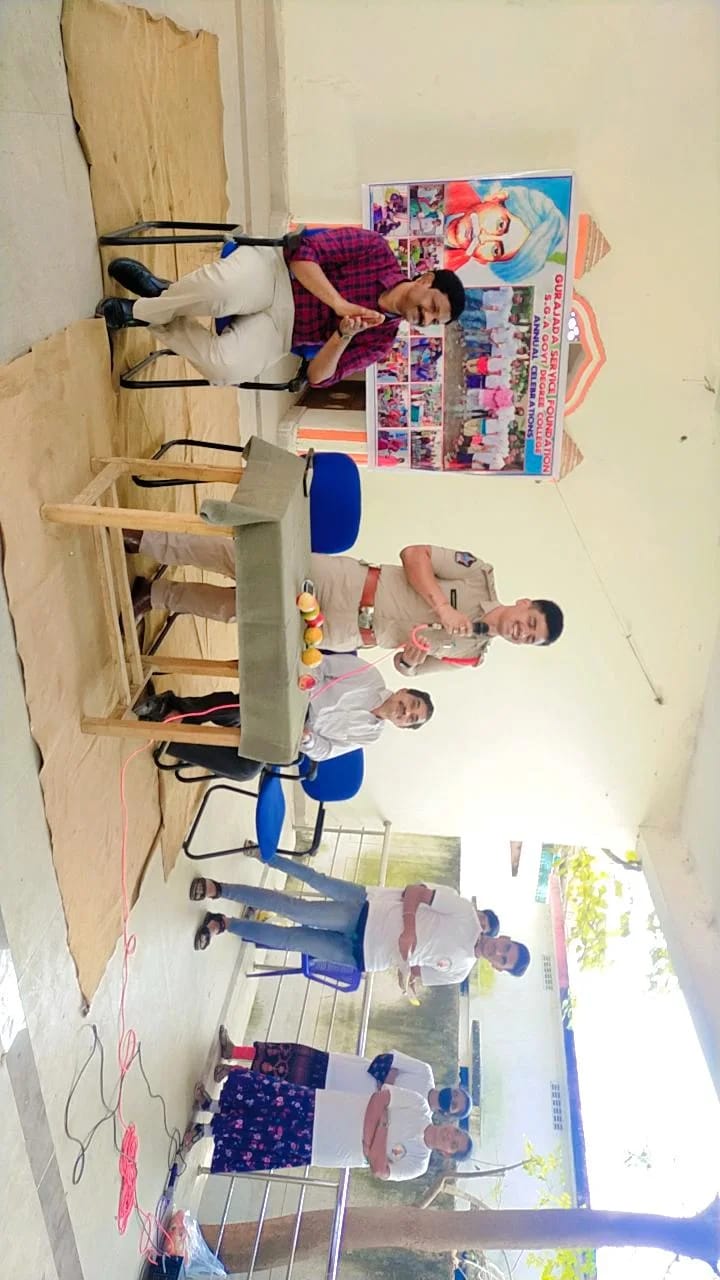 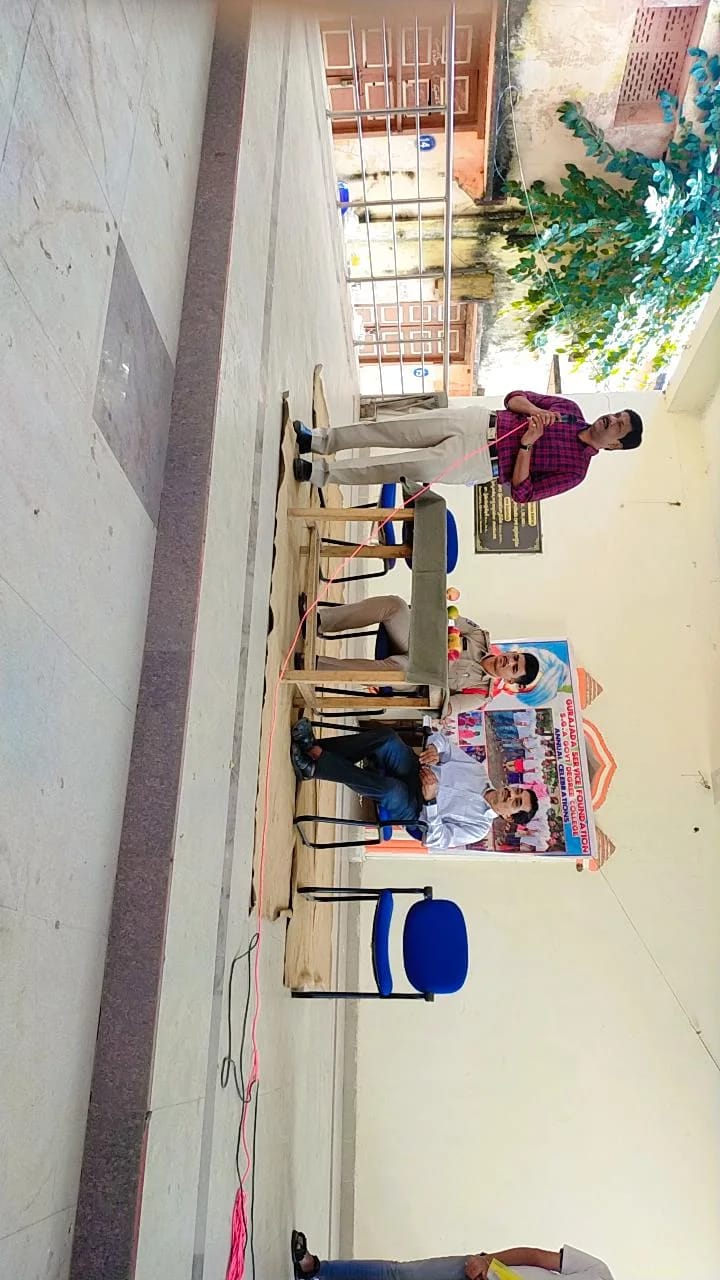 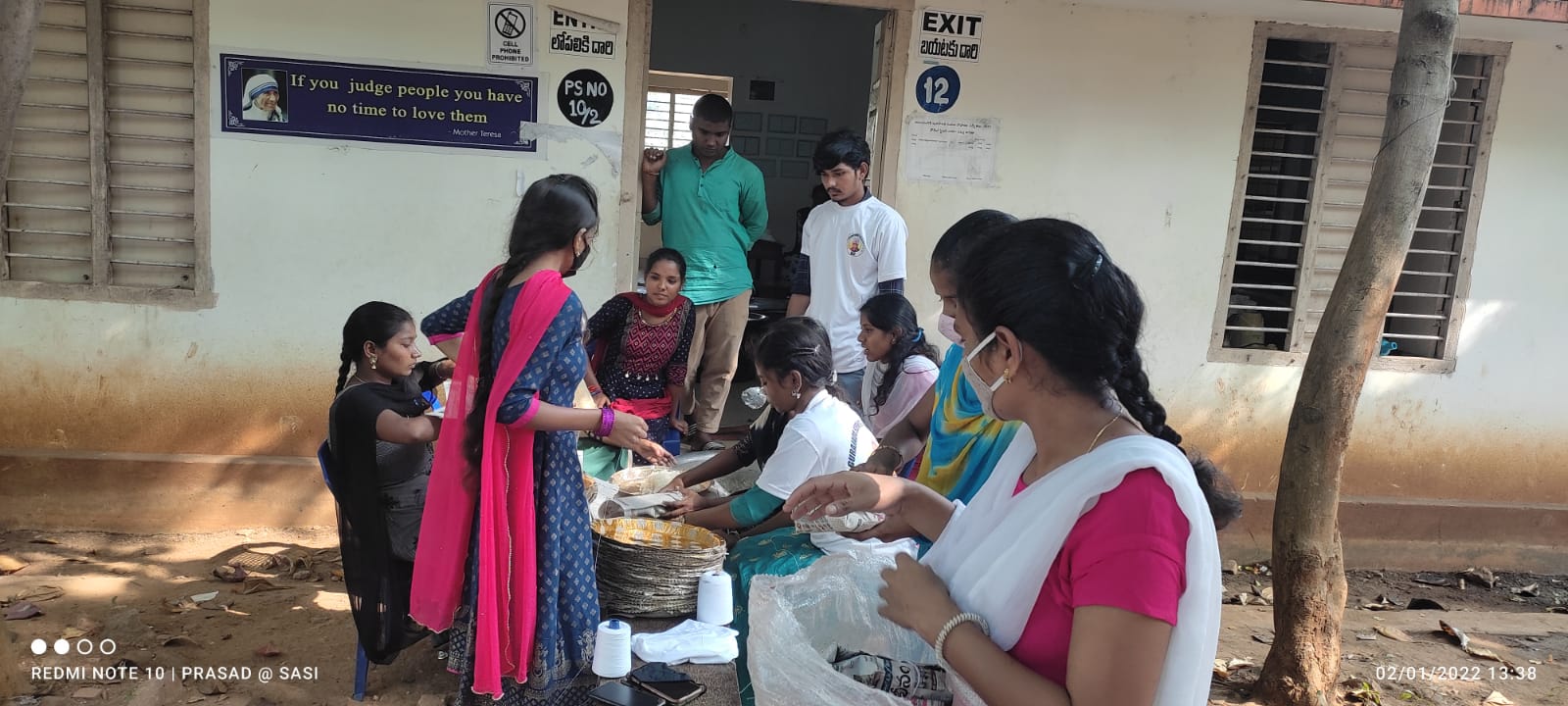 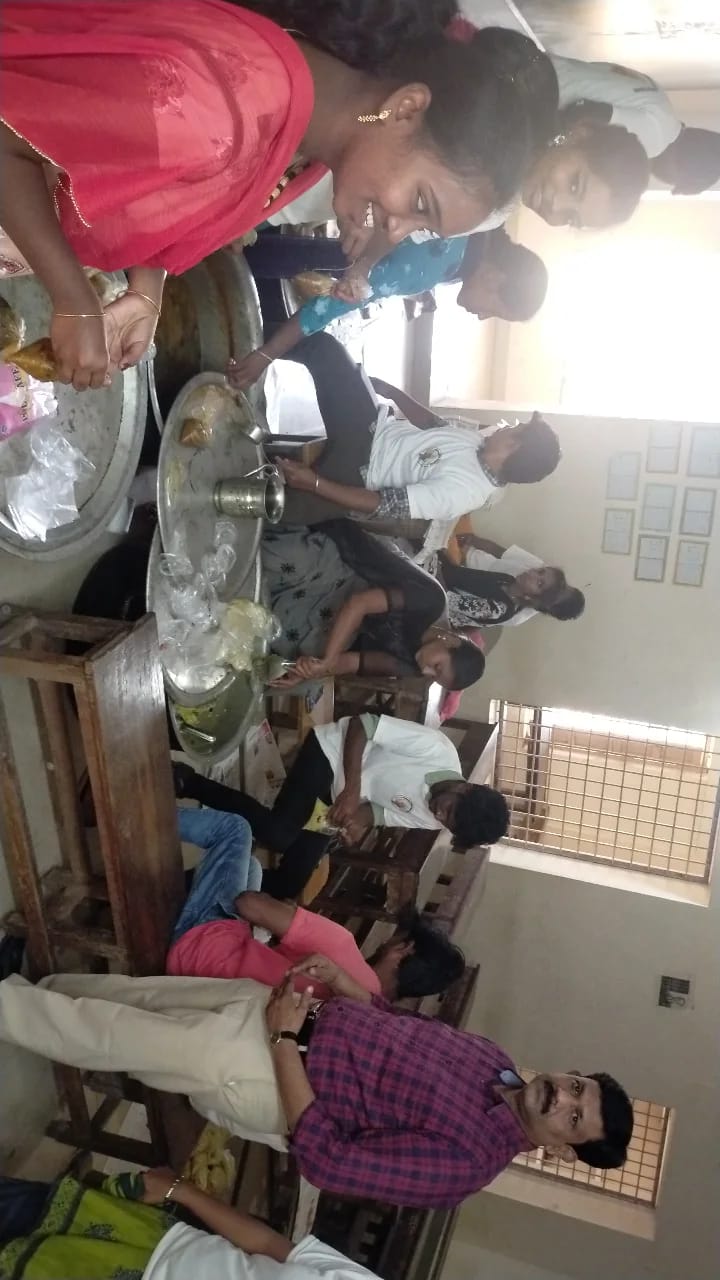 